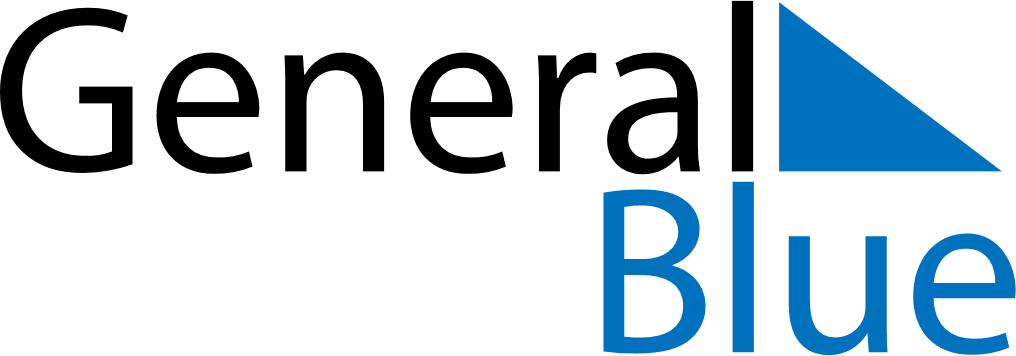 Quarter 2 of 2020Dominican RepublicQuarter 2 of 2020Dominican RepublicQuarter 2 of 2020Dominican RepublicQuarter 2 of 2020Dominican RepublicQuarter 2 of 2020Dominican RepublicApril 2020April 2020April 2020April 2020April 2020April 2020April 2020MONTUEWEDTHUFRISATSUN123456789101112131415161718192021222324252627282930May 2020May 2020May 2020May 2020May 2020May 2020May 2020MONTUEWEDTHUFRISATSUN12345678910111213141516171819202122232425262728293031June 2020June 2020June 2020June 2020June 2020June 2020June 2020MONTUEWEDTHUFRISATSUN123456789101112131415161718192021222324252627282930Apr 10: Good FridayMay 4: Labour DayJun 11: Corpus Christi